Mateřská škola Valašské Meziříčí, Křižná 768,okres Vsetín, příspěvková organizaceŠKOLNÍ   VZDĚLÁVACÍ   PROGRAMpro předškolní vzdělávání,,Barevný svět“pro školní rok 2022–2023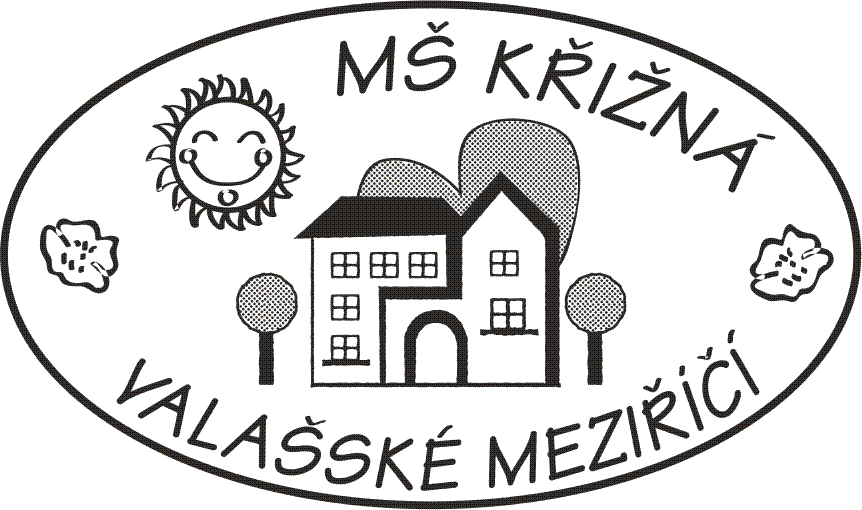 Projednán dne: 28. 8.2023Platný od: 1. 9. 2023Zpracovala ve spolupráci s pedagogickými pracovníky:          Jitka Pelcová          ředitelka školyObsah: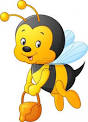 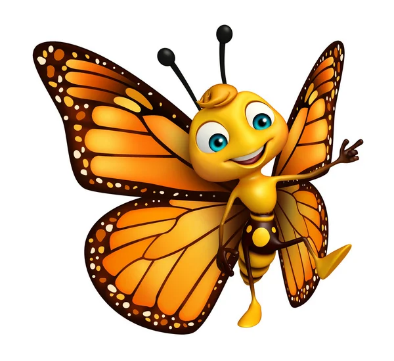 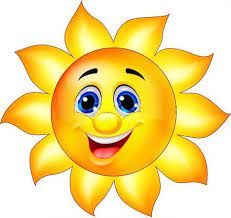 1/   Identifikační údaje o školeNázev organizace:           Mateřská škola Valašské Meziříčí, Křižná 768,                                         okres Vsetín, příspěvková organizaceSídlo organizace:             Janáčkova 768, 757 01 Valašské MeziříčíOkres:                               VsetínJitka Pelcová:           	      statutární zástupce školy Bc. Martina Hadašová:    zástupce ŘMŠPrávní forma:                   příspěvková organizaceIČO:                                 47863773Datum vzniku příspěvkové organizace: 1. 7.1993  Rozhodnutí o zařazení do sítě škol – poslední aktualizace: 1. 9.1999            mobil:                                 702 021 188 email:                                  reditelna@mskrizna.czkapacita dětí:                      74             kapacita školní jídelny:      74           Zřizovatel:                           Město Valašské MeziříčíAdresa:                               Náměstí 7,  757 01  Valašské MeziříčíOkres:                                 VsetínIČO:                                    00304387Zastoupené starostou:         Bc.  Robert StržínekŠVP zpracovala:                 Jitka Pelcová, ředitelka školyPlatnost ŠVP:                     1. 9. 2023Charakteristika školyNaše mateřská škola byla postavena v roce 1977, ve městě Valašské Meziříčí. Je samostatně stojící jednopatrová budova se sedlovou střechou, ke které patří i velká školní zahrada. Od hlavního vchodu se díváme do vzrostlého udržovaného městského parku, po levé straně protéká řeka Bečva. V roce 2007 byla MŠ zrekonstruována. Výměnou oken a  ,,obléknutí“ do nového kabátu se stala krasavicí k nepoznání. V roce 2019 ve škole došlo k rekonstrukci vodovodu a kanalizace a v době letních prázdnin 2022 prošla škola kompletní rekonstrukcí elektroinstalace, výměny podlahových krytin v přízemní části budovy a vybavením motýlkové třídy novým nábytkem.Kapacita školy je 74 dětí. V přízemí se nachází jedna třída ,,Motýlková“ pro 25 dětí,  kuchyň, kanceláře vedení školy a školní jídelny, šatny personálu, kotelna.  Přicházíme do šatny, kde se děti převlékají, a pak mohou přejít přímo do třídy. V prvním patře jsou dvě třídy - ,,Včeličková“ a ,,Sluníčková“,  po 25 a 24 dětech. Zde vstupujeme z velké haly do jednotlivých šaten dětí, z nichž přichází přímo do třídy.  U každé třídy je přípravná kuchyňka, která v přízemí sousedí se školní kuchyní a v prvním poschodí je s kuchyní spojena výtahem.  Každá třída má sprchový kout, umývárnu, WC, místnost na úschovu lůžkovin a lehátek a kabinet na pomůcky. Knihovna, kde je pedagogická literatura, odborné příručky a dětské knihy slouží zároveň i jako kancelář pro pedagogické pracovníky. V kancelářích jsou též přijímány návštěvy.Třídy jsou vybaveny vhodným nábytkem pro uložení hraček a pomůcek. Je velmi variabilní a přestavitelný, složen z polic a skříní. Děti mají bezprostřední přístup k hračkám. V rámci velkého prostoru herny a třídy jsme vytvořili i menší hrací koutky (pokojíček, kuchyňku, koutek s knihami a časopisy, koutek pro výtvarné činnosti dětí a koutek pro práci s manipulačními stavebnicemi pro procvičení jemné motoriky). Velký zájem dětí poutají tabulky se zaměřením na logické myšlení a motorických dovedností ,,LOGICO“, „LEGO“,  dřevěné, papírové a molitanové stavebnice, z kterých dle své fantazie sestavují neuvěřitelné stavby. Z prostředků EU formou Šablon II byly třídy vybaveny dětskými tablety pro možnost rozšíření výuky ICT techniky a z mimořádných státních prostředků byly zakoupeny robotické hry a pomůcky (Bee-Bott a Qobo) pro prvotní seznámení s programováním a elektronický mikroskop pro pozorování mikrosvěta.Třídy jsou vybaveny klavírem, kytarou, ozvučnými hudebními nástroji, radiomagnetofonem s CD, barevnou televizí, DVD a videopřehrávačem, notebookem a tablety. Prostředí je zkrášleno květinami a příjemnými barvami výmalby (realizace v roce 2012, 2020 a 2022). Od léta 2019 má každá třída zrekonstruované sociální zařízení (umývárny, WC).Máme také pořízenou vypalovací pec na keramiku (2016). Společně se těšíme na krásné výrobky dětí a také jejich rodičů při příležitosti společného tvořivého odpoledne.Největší vyžití však dětem přináší rozlehlá školní zahrada v přírodním stylu, která byla v roce 2015 vybavena zahradními prvky, které jsou průběžně ošetřovány ochranným nátěrem. Využíváme vlastního projektu pod názvem: ,,Zahrada, kam chodí slunce“. Děti mají možnost poznávat život broučků a drobného hmyzu v hmyzích domečcích, lákat do připraveného příbytku ježky, zvaného „ježkovník“, pěstovat rostliny z cibulek, léčivé byliny, jahody, hrášek aj., velkou lodí za zvonění „zvonkohry,, odplout na širé moře“, ,,proběhnout“ se po zahradě na osedlaných koních, kreslit na velkých tabulích. Mohou zdolávat průlezky, tunel, trénovat chůzi na houpacím můstku, sklouznout se na skluzavce, postavit si hrad z písku, povozit se na koloběžkách, kolech, schovat se před prudkým sluníčkem v zahradním domku, nebo si jen tak hrát v trávě. Chlapci často hrají fotbal. V horkých letních měsících pískoviště zastiňujeme. Na jaře se rozplýváme nad rozkvetlou magnolií a jabloněmi, na podzim sbíráme barevné listí z okrasných stromů a v zimním období na zahradě jezdíme na lopatách na malém svahu a krmíme ptáčky.Děti však nejsou vázány jen na ohraničenou plochu zahrady, ale podnikáme i výlety do blízkého okolí. K pozorování jsou zde různorodá přírodní prostředí jako pole, louka, les, rybník, řeka, nebo také krásné historické stavby města. O děti pečují paní učitelky, které se stále ve své profesi zdokonalují na seminářích DVPP.  Sledujeme články v pedagogické literatuře, předáváme si zkušenosti s kolegyněmi z ostatních MŠ, zajímáme se o zkvalitnění výsledků pedagogické práce. Poznatky si předáváme na pedagogických radách a zařazujeme je v práci s dětmi. Motivujeme se navzájem k výborným výsledkům a nápadům.  O čistotu ve třídách se stará paní uklízečka, o úpravu prostředí okolo mateřské školy pan školník.Chutnou a kvalitní stravu připravují kuchařky pod vedením vedoucí ŠJ, respektujeme také stravovací výjimky u dětí – celiakie, diabetes, alergie na určité potraviny, apod.Zřizovatelem naší školy je obec Valašské Meziříčí.Od 1. 7. 1993 byla převedena na příspěvkovou organizaci.Přehled větších oprav MŠ:2007 – celková revitalizace (fasáda, okna)2012 – osvětlení ve třídách, oprava sprchových koutů, výmalba celé školy, oprava elektroinstalace v kuchyni)2013 – oprava nátěrů dveří a zárubní v celé budově2015 – oprava barevných lakovaných nástěnných nátěrů2016 – oprava podlahových krytin (kohoutková a sluníčková třída + přípravna jídel)2017 – oprava podlahových krytin v šatnách „včeličkové“ a „sluníčkové“ třídy, haly, schodiště, nátěr zábradlí a oprava soklu na zdi haly a části schodiště, úpravy chodníků v areálu školní zahrady do bezbariérové podoby.2018 – celková rekonstrukce plynové kotelny, celková rekonstrukce výtahů, oprava zatékající terasy2019 – celková rekonstrukce vody a kanalizace 2019 – celková rekonstrukce dětských WC a koupelen2019 – oprava podlahových krytin v knihovně a kanceláři VŠJ2021 –výmalba provozní části budovy a tří dětských šaten a chodeb, vedoucích k šatnám, nátěr střech zahradních domků.2022 – kompletní rekonstrukce elektroinstalace, modernizace zabezpečení budovy, instalace kamerového systému, výměna linolea v přízemí budovy a vybavení novým nábytkem v motýlkové třídě.   	Partnerství – spolupráce a rozvíjení partnerství školPartnery v naší práci jsou především rodiče. Ti působí na dítě nejvíce, jsou prvními lidmi, se kterými se dítě setkává, jsou mu vzorem a přirozenou autoritou. Proto je velmi důležitá spolupráce rodiny a školy.Spolupráce s rodičiRozhovory o pokrocích a nedostatcích dítěte:	 průběžně, při příchodu a odchodu dětíTřídní schůzky					            1 x ročně, zápis ze schůzkyÚčast na akcích školy					4x ročněAnonymní dotazník - zjištění názorů a přání		1 x za rok, vyhodnoceníInformace pro rodiče					nástěnka, školní časopis, www, osobněZhodnocení školní zralosti dětí, návrh na odklad školní docházky (prosinec - únor)Spolupráce se základní školou:Již několik let spolupracujeme se Základní školou Křižná ve Valašském Meziříčí.-říjen         - Návštěva ve škole – sportovně zábavné dopoledne - děti MŠ a žáci 9.tříd                      - Návštěva ,,prvňáčků“ – informace na adaptaci a výsledky dětí                                -listopad    - Putování s ,,broučky“- společná podvečerní akce -prosinec  - Odpoledne v keramické dílně pro rodiče a děti v Z- leden       - Den otevřených dveří na ZŠ pro děti z MŠ do 1. tříd      - Dny pro předškoláky- možnost návštěvy dětí a rodičů do vyuč. hodin      - Zápis nanečisto- možnost vyzkoušet si připravenost na školu- duben     - Zápis do prvních tříd- květen-    - ,,Nultá školička“ pro nastávající prvňáky z naší MŠ- červen     - Návštěva žáků z 9. tříd v MŠ, motivované dopoledne – „Celé Česko čte dětem“ Další společné aktivity MŠ a ZŠ Křižná     - možnost využití interaktivní tabule ve třídě ŠD ZŠ      -možnost využití školního hřištěSpolupráce se zřizovatelemSpolupráce probíhá prostřednictvím ředitelky mateřské školy.Projednávání koncepčních záměrů, podmínek činnosti školy a dalších záležitostí se zřizovatelem. Předkládání návrhů na řešení zásadních problémů, které spadají do kompetence zřizovatele. Kvalitní a včasné vypracování a odevzdávání materiálů vyžádaných zřizovatelem.Spolupráce s veřejnostíVystoupení pro důchodce				1 x ročněProjektové dny:					3x ročněVystoupení k vítání občánků				2 x ročněAdventní vystoupení  /náměstí VM/	            	1 x ročně Den v knihovně s p. knihovnicí			3 x ročně Dveře jsou nám také otevřeny v ,,Domečku„- středisku volného času - ve Valašském Meziříčí. Pravidelně docházíme na Dětské dopravní hřiště, kde prohlubujeme znalosti dětí i v oblasti dopravní výchovy i zdatnost jízdy na kole, odrážedlech i motokárách.Účastníme se výtvarných soutěží a výstav.Kulturní zařízení Valašského Meziříčí navštěvujeme dle nabídky, kde mají děti možnost  shlédnout divadelní představení, nebo koncert.Zveme také do MŠ divadelníky, kteří zahrají dětem líbivé a poučné představení a využíváme také nabídky představení dětských uměleckých souborů ve Val. Meziříčí.Kulturní zážitky mají děti každý měsíc.V rámci rozvoje znalostí o přírodě a všem živém i neživém navštěvujeme velmi přínosné lektorské akce v Zámku Kinských, Žerotínů, ve Hvězdárně Valašské Meziříčí a Městské knihovně.2/   Charakteristika vzdělávacího programu     V naší mateřské škole pracujeme dle školního vzdělávacího programu pro děti věkové kategorie 3 – 7 let. Cílem předškolního vzdělávání je dovést dítě na konci jeho předškolního období k tomu aby v rozsahu svých osobních předpokladů a možností získalo věku přiměřenou fyzickou, psychickou i sociální samostatnost a základy kompetencí důležitých pro jeho další rozvoj a učení, pro jeho celý život, celoživotní vzdělávání.Formou předškolního vzdělávání, které ovlivňuje celou osobnost dítěte, poskytujeme základy pro zdravé sebevědomí a sebejistotu, učíme dítě být samo sebou a zároveň se přizpůsobovat kolektivnímu životu – životu ve společnosti, poskytujeme základy pro celoživotní učení i základy chování a jednání v duchu základních lidských a etických hodnot. Dítě v mateřské škole získává osobní samostatnost a schopnost projevovat se jako samostatná osobnost působící na své okolí.     Vzdělávání v mateřské škole je cílevědomý a plánovaný proces, v němž se ve vzájemné rovnováze prolínají spontánní a řízené aktivity. Procesy vzdělávání neprobíhají pouze v didakticky zaměřených činnostech, ale v průběhu celého dne v mateřské škole, při všech činnostech a při všech situacích. Děti se učí především na základě praktické zkušenosti.Dítě by nemělo mít v mateřské škole pocit, že se učí, že je někam tlačeno. Vzdělávací aktivity obsahují prvky hry a tvořivosti, podněcují radost z učení, zájem o získávání zkušeností a ovládání dovedností.To vše je realizováno odborníky – učitelkami mateřských škol, které se opírají o znalosti pedagogických, psychologických a jiných odborných disciplín a své vzdělání neustále prohlubují. Pedagogický pracovník je také zároveň v roli poradce, partnera, pozorovatele i terapeuta.  Zaměření naší mateřské školy je především na etickou výchovu - tím společně chceme přispět k ozdravění mezilidských vztahů, zaměřovat se na citovou výchovu, která je etickým základem dobrých mezilidských vztahů, formovat osobnost dítěte s lidským cítěním, otevřeného k ostatním lidem a jejich potřebám, vést k výchově k lidské důstojnosti a sebeúctě, vést k přirozenému a svobodnému rozvoji dítěte.2/1   Snaze o adaptaci a následný vývoj dítěte, budování vztahů dětí mezi sebou (opírá se o mravní výchovu a zásady společenského chování), dětí a dospělých   - kulturní a společenské chování.   Zvýšená pozornost je věnována mladším dětem a dětem, které přichází do MŠ poprvé. Spolupráce s rodinou, poskytnout dítěti dostatek času. Vést děti tak, aby si problémy mezi sebou dokázaly nejprve řešit samy, až při neúspěchu zásah pedagoga. Důsledně vyžadovat stereotyp společenského chování – zdravení, požádání, poděkování, omluva. Opírat se o sociální učení dítěte (nápodoba dospělých, pedagogů).2/2   Respektování individuality dítěte a práva na hru dětí, respektování individuálního tempa vývoje dítěte.Postupně děti převádět na režim MŠ. Dohodnout s rodiči stravování dětí – děti do jídla nenutit, ale oceňovat, když ochutnají, vysvětlovat přístupnou formu zdravého stravování. Dopřát dítěti dostatek času na hru. I řízené činnosti lze převádět na hru. Zjistit výchozí stav dovedností, vědomostí dětí /Záznamy o dětech/ a informovat rodiče. Získávat je ke spolupráci dalšího postupu, popř. vytváření dalšího individuálního plánu rozvoje dítěte.2/3   Zajišťování bezpečnosti dětí, zdravotních a hygienických podmínek-režim dne, pitný režim, pohybové aktivity, otužování.  Dodržovat základní režim školy (příchody do MŠ, odchody o odvádění dětí...).  Dostatek příležitosti k pohybovým činnostem a pobytu venku, otužování vzduchem.2/4   Vstřícná komunikace -,,chybu může udělat každý, přesto se máme rádi...“Přístupnou formou vysvětlovat, předávat kulturní a kultivované chování. Na nesprávné projevy-nejprve upozornit:             - vysvětlit, co bylo špatně a proč, přesvědčit se, že dítě pochopilo               - požadovat správné chování       - při opakovaném nesprávném chování požadovat vysvětlení dítěte proč             - přiměřená reakce pedagoga na opakované nesprávné chování             - využití piktogramů s pravidly umístěnými ve tříděZe školního vzdělávacího programu vychází tvorba třídních vzdělávacích programů.Třídní vzdělávací program je v každé třídě sestaven dle představ učitelek, je přizpůsoben věku a individuálním zvláštnostem dětí. Činnosti vycházejí ze střídání ročních období, svátků a významných událostí.Snažíme se o to, aby si děti osvojily poznatky v oblasti:BiologickéPsychologickéInterpersonálníSociálně – kulturníEnviromentálníAby se v MŠ se cítily dobře a do mateřské školy se těšilyzískaly nové poznatky a dovednostirozvíjely své schopnosti a nadánísi osvojily základy hodnot a podle nich se chovalysi uvědomily svoji jedinečnost, ale i jedinečnost ostatníchbyly samostatné v sebeobsluze, hygieně, při stolováníse uměly samostatně rozhodnout a za své rozhodnutí nést odpovědnostuměly rozpoznat různá nebezpečí a správně na ně reagovatna konci docházky do mateřské školy byly připraveny pro vstup do základní školybyly vytvořeny klíčové kompetence pro úspěch v dalším životěVeškerými činnostmi směřujeme k dosažení klíčových kompetencí:Kompetence k učeníKompetence k řešení problémůKompetence komunikativníKompetence sociální a personálníKompetence činnostní a občanskéCharakteristika třídve dvou třídách jsou zařazeny děti ve věku 3 – 6 let, pojmenování tříd:,, Motýlci“, „Sluníčka“v jedné třídě jsou zařazeny děti ve věku 5 – 6 (7let), pojmenování třídy:,, Včelky“Zaměření tříd  „Motýlici“, „Sluníčka“ -    děti ve věku  3  - 6 letpostupná a nenásilná adaptace dětívedení k samostatnosti v sebeobsluzeaktivity a činnosti odpovídající této věkové kategoriirozvoj jednoduchých pohybových dovednostízpřesňování smyslového vnímání podpora kamarádských vztahů etická výchova získávat základní povědomí o okolním světěrozvoj tělesné zdatnosti a vytrvalostirozvíjení manipulačních schopnostírozvoj řeči, její gramatické správnosti a schopnosti souvislého vyjadřování rozvoj poznávacích procesů a vůleestetická výchova integrace dětíZaměření třídy  „Včelky“ -    děti ve věku  5  - 6 (7) letpostupná a nenásilná adaptace dětívedení k samostatnosti v sebeobsluzeaktivity a činnosti odpovídající této věkové kategorii, rozvoj dovedností potřebných pro nástup do základní školyrozvoj jednoduchých pohybových dovednostízpřesňování smyslového vnímání podpora kamarádských vztahů etická výchova získávání základních povědomí o okolním světěrozvoj tělesné zdatnosti a vytrvalostirozvíjení manipulačních schopnostírozvoj řeči, její gramatické správnosti a schopnosti souvislého vyjadřování rozvoj poznávacích procesů a vůleestetická výchova integrace dětí3/Podmínky předškolního vzděláváníVěcnéProstory MŠ splňují bezpečnostní a hygienické normy.Dětský nábytek, tělocvičné nářadí, umývárny, toalety, lůžka jsou bezpečná a zdravotně nezávadná. Vybavení hračkami a pomůckami odpovídá počtu dětí a je průběžně doplňováno.Hračky jsou umístěny tak, aby s nimi byla snadná manipulace.Prostředí MŠ je zdobeno pracemi dětí, mohou si je prohlédnout i rodiče.Na budovu navazuje zahrada pro pohybové aktivity.Chodníky na školní zahradě je nutno opravit Od roku 2021 je zpracován projekt na kompletní revitalizaci zahrady.ŽivotosprávaDětem poskytujeme plnohodnotnou a vyváženou stravu, dostatek tekutin v průběhu celého dne. Vedeme děti k dojídání, ale nenutíme.  Respektujeme informace od rodičů. Dodržujeme pitný režim. Děti mají možnost se v průběhu dne kdykoliv napít.Snažíme se vyhovět v případě nařízení diety na základě dohody s rodiči. Režim dne je možné přizpůsobit potřebám dětí a aktuální situaci.Pobyt dětí venku je dostatečně dlouhou dobu podle počasí a kvality ovzduší. V letních měsících jsou děti venku maximálně možnou dobu.Dáváme dětem dostatek volného pohybu v herně i na zahradě.Respektujeme individuální potřeby dítěte při hrách, řízených činnostech, odpočinku.Pedagogové jsou dětem vzorem.Psychosociální podmínkyJednáme s dětmi laskavě, citlivě, nenásilně.Pro nově příchozí děti uplatňujeme adaptační postup.Všechny děti mají rovnocenné postavení.Snažíme se děti dobře poznat a vhodně je aktivizovat k činnostem.Motivujeme děti k správnému chování pochvalou, oceňujeme samostatné pokusy, vyhýbáme se negativnímu slovnímu hodnocení.Snažíme se vyzdvihnout kladné vlastnosti dětí a jejich úspěchy.Sledujeme, zda se ve skupině nevyskytuje náznak šikany a jiných sociálně patologických jevů.OrganizaceUplatňujeme pružný denní řád se zachováním času pro jídlo a odpočinek. (Viz vnitřní režim níže v textu). Při nástupu do MŠ je uplatňován adaptační režim.Denně zařazujeme řízenou pohybovou aktivitu.Snažíme se o vyváženost spontánních a řízených činností.Vzdělávání dětí uskutečňujeme individuálně, v menších skupinách i frontálně.Dětem s nedostatečnou znalostí českého jazyka poskytujeme jazykovou přípravu pro zajištění plynulého přechodu do základního vzdělávání. Ředitelka mateřské školy zřídí skupinu pro bezplatnou jazykovou přípravu pro zajištění plynulého přechodu do základního vzdělávání v souladu s vyhláškou č. 14/2005 Sb., o předškolním vzdělávání, ve znění pozdějších předpisů, pokud jsou v mateřské škole alespoň 4 cizinci v povinném předškolním vzdělávání. Vzdělávání ve skupině pro jazykovou přípravu je rozděleno do dvou nebo více bloků (dle potřeby) v průběhu týdne.Ředitelka mateřské školy může na základě posouzení potřebnosti jazykové podpory dítěte zařadit do skupiny pro jazykovou přípravu rovněž jiné děti, než jsou cizinci v povinném předškolním vzdělávání, pokud to není na újmu kvality jazykové přípravy.Jako podpůrný materiál je využíváno Kurikukum češtiny jako druhého jazyka pro povinné předškolní vzděláváníPodněcujeme děti ke společným činnostem, ale nemusí se jich za každou cenu účastnit.Dopolední i odpolední svačina, stejně jako oběd, je podávána všem dětem současně – vedeme děti ke kultuře stolování, k sebeobsluze, úklidu po jídle atd. Vše na základě praktických, etických vyhodnocení.Pro realizaci plánovaných činností vytváříme materiální podmínky.Řízení mateřské školyKaždá pracovnice je seznámena se svou náplní práce.Ředitelka školy úzce spolupracuje se všemi učitelkami MŠ na pravidelných poradách.Denně prochází třídami a popřípadě řeší aktuální záležitosti.Pedagogové spolupracují s rodiči - individuální rozhovory, společné schůzky, akce pro děti s rodiči.Ředitelka vyhodnocuje práci všech zaměstnanců MŠ, hospitace, orientační vstupy. Při hodnocení práce zaměstnanců vychází z TVP.Informace a hodnocení práce zaměstnanců jsou předávány na pracovních poradách a pedagogických radách.Zaměstnanci se účastní tvorby ŠVP.Za kvalitní plnění osobních úkolů jsou zaměstnanci odměňováni osobním příplatkem, za mimořádně splněný úkol finanční odměnou. Tyto navrhuje ředitelka školy. Personální a pedagogické podmínkyProtože vlastní změny ve výuce nemohou vycházet od nikoho jiného než učitele, je učitel rozhodujícím činitelem ve výchovně vzdělávací práci. Učitel, který svými vědomostmi, dovednostmi i mravními zásadami dokáže kladně působit na žáky, je nenahraditelný. Snažíme se o to, aby všechny pedagogické pracovnice byly kvalifikované, měly ukončenou střední pedagogickou školu s maturitou obor předškolní pedagogika.Ředitelka vytváří podmínky pro další vzdělávání pedagogů.Pedagogové se soustavně vzdělávají studiem odborné literatury, účastní na seminářích DVPP Poznatky a nové informace si pak předávají mezi sebou na poradách i individuálně.Řídí se náplní práce, svědomitě vykonávají práci pro školu mimo přímé výchovné práce s dětmi.Odpovídají za bezpečnost dětí. Pracovní doba je stanovena tak, aby vyhovovala provozu školy. Spoluúčast rodičůSpolupracujeme s rodiči, informujeme je o úspěších i potřebách jejich dětí, na třídních schůzkách i individuálními rozhovory se radíme s rodiči o společném postupu při působení na dítě.Rodiče se mohou účastnit různých akcí školy, o kterých jsou včas informováni sdělením na nástěnce, nebo jinou formou.Rodiče pomáhají škole při drobných opravách zařízení a hraček a také drobným materiálním zajištěním.Pedagogové se s rodiči domlouvají na případných společných akcích. 4/ Organizace vzděláváníPřijímání dětíZřizovatel po dohodě s ředitelkami všech mateřských škol města VM určí dobu zápisu a sdělí toto na obecní vývěsce, a místním zpravodajském časopisu (zpravidla v měsíci dubnu), termín zápisu je podle zákona určen v termínu od 2. do 16. května. Ředitelka informuje rodiče o zápisu formou plakátu ve vstupní hale MŠ, na webových stránkách – úřední desce a aktualitách, městském časopisu „Zpravodaj města Valašské Meziříčí“.Do MŠ jsou přednostně přijímány děti od tří let věku, popř. děti, které dovrší tří let věku v daném školním roce – viz. směrnice: „Kritéria pro přijímání dětí“.Rodiče si vyzvednou v MŠ „Žádost o přijetí dítěte do MŠ“ a formulář pro potvrzení od pediatra o řádném očkování dítěte dle zákona. Vyplněné dokumenty odevzdají ředitelce školy v den zápisu. Předkládají také rodný list dítěte.Na základě krátkého pohovoru ředitelka vyhodnocuje splnění daných kritérií pro přijetí dítěte do MŠ. V tento den také obdrží registrační číslo, které ředitelka použije na listině přijatých či nepřijatých dětí.Mohou si s dítětem prohlédnout prostředí MŠ a zapojit se do her v rámci „Dne otevřených dveří“.Ředitelka rozhodne o zařazení dítěte do MŠ do jednoho měsíce od přijetí žádosti, zpravidla zařadí dítě k nástupu do MŠ od 1. 9. příslušného roku, pokud se se zákonnými zástupci nedohodne jinak.Seznam o přijetí dítěte do MŠ je vyvěšeno v dohodnutý termín s žadateli na hlavní nástěnce  a  www. stránkách školy pod registračními čísly, které žadatel obdrží při zápisu. Ředitelka vyhotovuje: „Rozhodnutí o přijetí dítěte do MŠ“ ev. „Rozhodnutí o nepřijetí dítěte do MŠ“.Nepřijetí dítěte řeší ředitelka MŠ osobně se zákonnými zástupci. Rozhodnutí o nepřijetí dítěte do MŠ předává ředitelka zákonným zástupcům dítěte do vlastních rukou nebo poštou doporučeně s doručenkou. Ředitelka po dohodě se zřizovatelem může povolit výjimku z počtu dětí ve třídě.Rodiče jsou povinni platit úplatu za předškolní vzdělávání (tuto povinnost nemají rodiče dětí s povinnou předškolní docházkou).   Další ustanovenínenastoupí-li dítě pravidelnou docházku bez omluvy do 15. září, přijme ředitelka na jeho místo další nezařazené dítě, a to dle výše uvedených kritérií po dobu dlouhodobě omluvené nepřítomnosti dítěte v MŠ lze přijmout na doplnění stavu dítě dosud nezařazené, a to na dobu určitouo přijetí zdravotně znevýhodněných dětí rozhoduje ředitelka školy na základě doporučení lékaře a příslušného SPC, zařazení je projednáváno individuálněředitelka může mimořádně přihlédnout ke zvlášť tíživé situaci rodiny, sociálním a rodinným podmínkám (např. děti z Azylového domu, Dětského domova atd.) a po splnění podmínek může být dítě zařazeno do projektu EU „Obědy do škol“ ev. osvobozeno od úplaty za předškolní vzdělávání.Podmínkou pro přijetí dítěte je: potvrzení o povinném očkování dítěte dle zákona č.258/2000 Sb., o ochraně veřejného zdraví a o změně některých souvisejících zákonů nebo potvrzení, že se dítě nemůže očkování podrobit pro trvalou kontraindikaci. (Tato povinnost neplatí rodiče dětí s povinnou předškolní docházkou).                Časový rozvrh dne:6:00 – 8:30 		příchod do MŠ, ranní individuální a spontánní hry8:30 – 9:00 		hygiena, příprava na svačinu, svačina9:00 – 9:30 		řízená didaktická činnost (frontální, skupinová)9:30 – 11:30 		příprava na pobyt venku, pobyt venku11:30 – 12:00 	hygiena, oběd, vyzvedávání dětí12:00 – 14:00 	odpolední odpočinek, poslech pohádek, relaxace, spánek14:00 – 16:00 	svačina, hygiena, spontánní i řízené hry, vyzvedávání dětíZa bezpečnost a ochranu zdraví zodpovídají všechny pracovnice.Za hygienu a čistotu zodpovídá uklízečka.Za teplotu v prostorách školy zodpovídá topič. Denní programProvoz od 6:00 do 16:00 hodin.Příchod a odchod dětí z mateřské školy podle dohody s rodiči. Doporučujeme příchod do 8:00 hodin, odchod po obědě ve 12.00 a odpoledne od 14:15 hodin.Denní program musí vyhovovat především dětem. Je pružný s možností proměn vzhledem k aktuálním podmínkám. Jsou v něm uspokojovány biologické, psychické a sociální potřeby. Respektujeme pouze tříhodinové intervaly mezi jídlem a potřebu spánku (odpočinku). Po příchodu dětí do mateřské školy probíhají spontánní, hrové aktivity, které jsou rozhodující pro rozvoj individuality dítěte i při vytváření jeho prvních sociálních vztahů a uspokojování jeho potřeb. Zajišťujeme podmínky, nabízíme dostatek podnětů, hraček, námětů, her, ve kterých rozvíjíme vztahy s ostatními vrstevníky, vztahy k dospělým, komunikaci mezi dětmi, seberealizaci, samostatnost, fantazii, citové vztahy a rozšiřujeme poznatky dětí. V průběhu spontánních hravých aktivit probíhá individuální práce s dětmi se speciálními vzdělávacími potřebami, se sociálně znevýhodňujícího prostředí a dětí nadaných. Zařazujeme také procvičování výslovnosti - logopedické chvilky.Dopolední svačina se podává společně. Děti se samostatně obsluhují, respektují však pravidla slušného chování při jídle. Na svém místě u stolu nerušeně vyčkávají, až posvačí všechny děti.Denně probíhá řízená pohybová aktivita, při které jsou rozvíjeny pohybové dovednosti dětí. Jsou prováděny lokomoční činnosti (chůze, běh, skoky, poskoky, lezení), změny postojů a poloh, zdravotní cvičení (vyrovnávací, protahovací, uvolňovací), dechová a relaxační cvičení. Alespoň jedenkrát týdně probíhá delší tělesné cvičení buď v herně na nářadí nebo na školní zahradě s využitím jejího zařízení. Děti se na cvičení nepřevlékají, popřípadě pouze vyzouvají papuče a ponožky.Řízená činnost. Vycházíme z toho, že u dětí převažují emotivní a neverbální procesy, proto je třeba respektovat emocionalitu dítěte. Místo předávání hotových poznatků je třeba vytvářet problémové situace, děti vhodně motivovat k hledání různých způsobů řešení. Je jisté, že dítě si nejlépe zapamatuje to, co se ho citově dotýká, co si prožije, vyzkouší. Chceme v naší práci uplatňovat učení prožitkem. Využíváme prvků tvořivé dramatiky. Pokud se dítě odmítá účastnit skupinových nebo frontální činností, nenutíme je. Vždy se však snažíme vzbudit jeho zájem. Řízenou vzdělávací činnost zařazujeme zpravidla dopoledne formou skupinových či frontálních činností, snažíme se ji uskutečňovat v přirozených situacích ve třídě i při pobytu venku. Vzhledem k velmi pěknému a rozmanitému prostředí v obci a jejím okolí využíváme pobytu venku k přímému pozorování, experimentování s přírodním materiálem, vnímání přírody i architektury staveb s citovým prožitkem. Chceme tím docílit hlubšího citového vztahu dětí k přírodě, objevit její krásu, cítit společně se zvířaty a rostlinami, vážit si lidské práce. Zážitky jsou důležité při hledání cesty k porozumění k lidem a přírodě. Uplatňujeme tak prvky etické a ekologické výchovy. V pěkných jarních, letních a podzimních dnech prodlužujeme pobyt dětí venku na co nejdelší dobu. Činnosti se pak přenášejí ven, hlavně na školní zahradu. Zde je dostatek prostoru pro spontánní pohybové aktivity. Jejich prostřednictvím rozvíjíme motorické schopnosti, základní pohybové dovednosti. Přirozenost dítěte vyžaduje vytvářet v průběhu dne větší prostor pro pohybové aktivity především neřízené bez přesného určování pravidel, avšak s nabídkou vhodných pomůcek (náčiní, nářadí) při dostatečném zajištění bezpečnosti dětí. Zdoláváme průlezky, pohyblivý můstek, nerovnosti terénu, kloužeme se na skluzavce, houpáme na houpačkách, skáčeme do písku. Využíváme tělovýchovné náčiní k obohacení her – hrajeme fotbal, košíkovou, skáčeme přes švihadla, kreslíme na chodníky, jezdíme na koloběžkách a kolech.Odpolední odpočinek dětí je velice důležitý pro obnovu fyzických a psychických sil dítěte. U dětí přihlížíme k individuální potřebě odpočinku jednotlivců. Všechny děti společně odpočívají do 14.00 hodin. Děti s menší potřebou spánku si mohou po domluvě s učitelkou vypůjčit knihy, časopisy a v klidu prohlížet za dodržení určitých pravidel – nerušit spící děti. Pitný režim - pití je k dispozici na stolku v konvicích. Děti si nalévají samy do hrníčků, které jsou umístěny na značkách dětí. Dbáme na pestrou skladbu jídelníčku. Protože máme školní kuchyni přímo v MŠ, je kontakt s kuchařkami velmi úzký. Odpolední činnosti probíhají do odchodu dětí domů. Děti si volí hru samostatně, nebo v případě zájmu se tematicky naváže na ranní činnost. Opět zde probíhá individuální práce s dětmi. V průběhu dne vedeme děti k samostatnosti v sebeobsluze, hygieně a stolování. Veškeré činnosti stojí na základech etické výchovy.   Vzdělávání dětí se speciálními vzdělávacími potřebamiNa základě dlouhodobého a každodenního styku s dítětem i jeho rodiči plní mateřská škola i úkol diagnostický, zejména ve vztahu k dětem se speciálními vzdělávacími potřebami. Dětem, které to potřebují, poskytuje specifickou pedagogickou péči dle doporučení SPC nebo PPP, a tím zlepšuje jejich životní i vzdělávací šance.Podmínky pro vzdělávání dětí vždy odpovídají individuálním potřebám dětí. Učitel zajišťuje tyto podmínky s ohledem na vývojová a osobnostní specifika dítěte.Pro úspěšné vzdělávání dětí s přiznanými podpůrnými opatřeními uplatňuje mateřská škola princip diferenciace a individualizace vzdělávacího procesu. Podporuje osvojení specifických dovedností v úrovni odpovídající individuálním potřebám a možnostem dítěte zaměřených na všestranný rozvoj, samostatnost, sebeobsluhu a základní hygienické návyky v úrovni odpovídající věku dítěte a stupni postižení. Škola spolupracuje se zákonnými zástupci dítěte a školskými poradenskými zařízeními.Ředitelka MŠ umožní snížení počtu dětí ve třídě v souladu s právními předpisy.Ředitelka MŠ zajistí přítomnost asistenta pedagoga podle stupně přiznaného podpůrného opatření. Vzdělávání dětí mimořádně nadanýchMateřská škola vytváří podmínky k co největšímu využití potenciálu každého dítěte s ohledem na jeho individuální možnosti. To platí v plné míře i pro vzdělávání dětí nadaných. Dítě, které vykazuje známky nadání, je dále podporováno. Vzdělávání dětí probíhá takovým způsobem, aby byl stimulován rozvoj jejich potenciálu a aby se tato nadání mohla ve škole projevit a pokud možno i uplatnit a dále rozvíjet.Jazyková příprava dětí s nedostatečnou znalostí českého jazykaDítěti – cizinci, které pochází z jiného jazykového a kulturního prostředí může být poskytnuta jazyková podpora v malé skupině dětí tak, aby byly děti cíleně  podporovány v osvojení českého jazyka, které jim umožní zapojit se plně do výuky v ZŠ a dosáhnout školního úspěchu.Ředitelka MŠ může na základě posouzení potřebnosti jazykové podpory dítěte zařadit do skupiny pro jazykovou přípravu rovněž i jiné děti, než jsou cizinci v povinném předškolním vzdělávání, pokud to není na újmu kvality jazykové přípravy5. Obsah vzděláváníObsah vzdělávání – celková charakteristikaObsah vzdělávání je ve školním vzdělávacím programu rozpracován do desíti hlavních témat, která byla stanovena jako témata rámcová. Ta se dále dělí do několika tematických celků s podtématy. Je ponechán prostor i pro vlastní tvořivost učitelek a prostor pro opakování osvojených informací a evaluační činnost. Obvykle jsou čtyři tematicky příbuzná či navazující témata do měsíce, s předpokládanou časovou dotací na týden. Není vyloučeno, že se musí striktně dodržet daná témata. Pokud by děti dané téma zaujalo, může učitelka pokračovat i v dalším týdnu. ŠVP určuje přibližné časové rozložení daných témat nezávazně. Časový prostor k realizaci zůstává otevřený, flexibilní, dostatečně volný s prostorem pro aktuální situace, pro aktivní vstup dětí i tvořivost učitelky. ŠVP je dokument, který se stále vyvíjí, a který úzce souvisí s postupným získáváním nových zkušeností, poznatků z autoevaluace, se stálým sebevzděláváním pedagogů a s postupnými změnami podmínek, které jej ovlivňují.		Podtémata jsou vždy charakterizována souborem cílů obecnější povahy podle pěti základních oblastí uvedených v RVP PV.  Cíle a příležitosti jsou pak vypisovány i v zásobníku činností a cílů vytvořeném učitelkami MŠ.Tematické bloky pro každý kalendářní měsíc jsou charakterizované jednou konkrétní barvou, která se prolíná všemi podtématy ev. poslední týden, (popř. den) v daném měsíci chodí děti oblečené v dané barvě, ve spolupráci s kuchyní je připraveno jídlo dané barvy, atd.Témata: Žluté záříČervený říjenHnědý listopadZlatý prosinecBílý ledenOranžový únorZelený březenDuhový dubenRůžový květenModrý červenPrůběžné vzdělávací cíle, příležitosti a činnosti, ve kterých se realizují očekávané kompetence a rizika, ohrožující dosažení těchto kompetencíPrůběžné vzdělávací cílerozvoj a užívání všech smyslůrozvoj fyzické a psychické zdatnostiosvojení si dovedností důležitých k podpoře zdraví, bezpečnosti a osobní pohody i pohody prostředí a vytváření zdravých životních návykůrozvoj pozitivních citů dítěte ve vztahu k sobě (uvědomění si vlastní identity, základní sebevědomí, sebedůvěry a relativní citové samostatnosti)rozvoj schopnosti vytvářet a rozvíjet citové vztahy k okolízískávání schopnosti řídit chování vůlí a ovlivňovat vlastní situacirozvoj schopností a dovedností důležitých pro navazování a rozvíjení vztahů dítěte k druhým lidemrozvoj sociálního chování ve vztahu ke druhému (v rodině, v MŠ, v dětské herní skupině atd.)vytváření sociálních postojů k druhému (rozvoj sociální citlivosti, tolerance, respektu, přizpůsobivosti apod.)ochrana osobního soukromí a bezpečí ve vztazích s druhými dětmi i dospělýmirozvoj základních kulturně společenských postojů, návyků a dovedností dítětevytvoření povědomí o mezilidských a morálních hodnotáchrozvoj společenskosti, schopnosti žít ve společenství ostatních lidí, přizpůsobit se a spolupracovat, spolupodílet se, přináležet k tomuto společenství ostatních lidí (ke třídě, k rodině, k ostatním dětem), vnímat a přijímat základní hodnoty v tomto společenství uznávanérozvoj schopnosti přizpůsobovat se přirozenému vývoji a běžným změnámvytvoření základů pro práci s informacemiHlavní příležitosti a činnosti k naplňování průběžných, vzdělávacích cílůjednoduché pracovní a sebeobslužné činnosti (péče o sebe, o své osobní věci, pořádek atd.)situace přispívající k osvojování zdravého životního stylu – správné stravování, odpočinek, relaxační chvilky, pohybové chvilky, denní vycházky a pobyt venku, výlety po okolí s pozorováním přírody, dodržování hygienických návyků, atd.sympatizující a přijímající prostředí, všestranná a citlivá komunikacečinnosti zajišťující spokojenost, radost a veselí, pohodupodpora důvěry dítěte ve vlastní síly a schopnosti, dostatečné oceňování snahy a úsilíčinnosti nejrůznějšího zaměření vyžadující (umožňující) samostatné vystupování a sebehodnocenípříležitosti a hry vyžadující vůli, vytrvalost a sebeovládánícvičení organizačních schopností (při hrách, vyřízení vzkazu apod.)hry na téma rodiny, přátelství dostatek příkladů a vzorů prosociálního chování (zaměstnanci školy, upozorňování na náhodně pozorované situace prosociálního chování při pobytu venku, v rodině, atd.)dostatek různých příležitostí ke vzdělávání i univerzální komunikace dítěte s druhým dítětem či dospělýmisociální a interaktivní hry, hraní rolí (v průběhu dne, podle příležitosti a zájmu dětí)různorodé společenské hry, společné aktivitykooperativní činnosti ve dvojicích a skupináchspolečná setkávání, povídání, sdílení aktivit, aktivní naslouchání, podpora přátelství (ranní komunikační kroužky atd.)hry přirozené i modelové situace, při nichž se dítě učí přijímat druhého a respektovat jej hry a činnosti vedoucí děti k ohleduplnosti k druhému, ochotě rozdělit se s ním, půjčit hračku, střídat se, pomoci mu, ke schopnosti řešit vzájemný spor přiměřeným způsobem (pozitivní vzory v MŠ, hry atd.)kulturní – estetické prostředí MŠpříležitost poznávat uznání hodnoty v jednání dalších lidí (spravedlnost, pravda, upřímnost, otevřenost …)příležitosti poznávat hodnotu věcí a lidské prácepříležitost uvědomovat si, že ne všichni lidé se chovají „správně“, uvědomění si, že někteří lidé se chovají neočekávaně, hrubě, mohou ohrožovat pohodu i bezpečí druhých, poučení jak se v takovém případě chovat.příležitost podílet se na vymezení společných hodnot a pravidel soužití, jejich přiměřená kvalita a kvantitapřípravy společných zábav a slavnostípráce s literárními texty, obrazovým materiálem, encyklopediemi, ICT technikouspolečné aktivity s rodiči (výlety, exkurze, tvořivá odpoledne apod.)Očekávané kompetence – plynoucí z průběžných cílůKompetence k učení:soustředěně pozoruje, zkoumá a objevuje, všímá si souvislostí, experimentuje a užívá při tom jednoduchých pojmů, znaků a symbolů, je schopno pojmenovat většinu toho, čím je obklopenoumí aktivně naslouchat, poslouchat – učí se nejen spontánně, ale i vědomě dokáže vyvinout volní úsilí, soustředit se na činnost a kontrolovat ji; dokončí obvykle to, co započalo, dovede postupovat podle instrukcí a pokynů, je schopno dobrat se k výsledkůmodhaduje své síly, dokáže splnit smysluplné a přiměřené pokyny a slovní příkazy, dokáže přijímat vyjasněné a zdůvodnitelné povinnosti, přistupovat na vysvětlená a pochopená pravidla, učí se hodnotit své osobní pokroky i oceňovat výkony druhých.prožívá radost ze zvládnutého a poznaného, získává uznání a oceněnízvládá sebeobsluhu, uplatňuje základní hygienické a zdravotně preventivní návyky (zvládá osobní hygienu, umí kultivovaně přijímat potravu a tekutiny, umí se o sebe postarat – svlékat se, oblékat, obouvat apod.)je citlivý ve vztahu k živým bytostem i přírodě a věcem, má elementární poznatky o světě lidí, kultury, přírody i techniky, který dítě obklopuje, orientuje se v řádu a dění v prostředí, ve kterém žije.Kompetence k řešení problémů:je schopné za sebe a své jednání odpovídat ve známých a opakujících se situacích, přirozenou motivací k řešení dalších problémů a situací je pro něj pozitivní odezva na aktivní zájem.užívá při řešení myšlenkových i praktických problémů logických, matematických i empirických postupů, pochopí jednoduché algoritmy řešení různých úloh a situací a využívá je v dalších situacích.má utvořenu základní dětskou představu o tom, co je dobře, co špatně, má vytvořen základní koncept dobra a zla; ví, co se smí a co ne, snaží se podle toho chovat a jednatzpřesňuje si početní představy, užívá číselných a matematických pojmů vnímá elementární matematické souvislostije schopno vyjádřit souhlas i nesouhlas, říci „ne“ v situacích, které to vyžadují (ohrožující, nebezpečné a neznámé situace), umí odmítnout se podílet na  nedovolených či zakázaných aktivitách či činnostechdokáže adekvátně přijímat pozitivní ocenění, ale i případný neúspěch a vyrovná se s ním, v elementární podobě a ve známých situacích umí hodnotit samo sebe, svůj pokrok apod. dokáže odhadovat na co stačí a co zvládne, postupně si uvědomuje své nedostatky a umí si přiznat chybuKompetence komunikativní:ovládá řeč, hovoří ve vhodně formulovaných větách, samostatně vyjadřuje své myšlenky, sdělení, otázky i odpovědi, rozumí slyšenému, slovně reaguje a vede smysluplný dialog.chová se obezřetně při setkání s cizími lidmi, staršími a dospělými, v případě potřeby umí požádat o pomoc druhého.uvědomuje si svou samostatnost, zaujímá vlastní názory a postoje a je schopno je vyjadřovat, rozhodovat o svých činnostech a také za ně nést odpovědnost a být si toho vědomo.napodobuje modely prosociálního chování a mezilidských vztahů, které nachází ve svém okolí.umí přirozeně a bez zábran komunikovat s druhým dítětem či dětmi, navazovat a udržovat dětská přátelství, pomáhat kamarádovi, spolupodílí se na společných rozhodnutích, dodržuje dohodnutá pravidla.umí odmítnout komunikaci, která je mu nepříjemnáumí zorganizovat jednoduchou známou hru, organizuje svou volnou hru i volnou hru více dětíje schopno uplatňovat své individuální potřeby, přání a práva, vždy však s ohledem na druhého, umí přijímat a uzavírat kompromisy a konsenzus, řešit přiměřeně konfliktdovede využít informativní a komunikativní prostředky, se kterými se běžně setkává (knížky, encyklopedie, tablet, audiovizuální technika, telefon…)Kompetence sociální a personální:je schopno se na určitou dobu odloučit se od rodičů a blízkých a být aktivní bez jejich oporyje citlivý ve vztahu k živým bytostem i přírodě a věcemumí navazovat kontakty s dospělými, které zná, umí překonat stud, umí s ním komunikovat přiměřeným způsobem, respektuje jejuvědomuje si svá práva, ale i povinnosti ve vztahu k druhému, přiznává stejná práva i druhým, respektuje jechápe, že všichni lidé (děti) mají stejnou hodnotu, přesto je každý jiný a tato odlišnosti chápe jako přirozenédokáže vnímat, co si druhý přeje a potřebuje, vycházet mu vstříc a v rovině svých možností se mu snažit pomociuvědomuje si svou samostatnost, zaujímá vlastní názory a postoje a je schopno je vyjadřovat, rozhodovat o svých činnostech a také za ně nést odpovědnost a být si toho vědomoumí prožívat a dětským způsobem projevovat co cítí (soucit, lásku, náklonnost atd.), snaží se ovládat své afektivní chování – v elementární úrovni to i zvládá; je schopno odložit splnění svých přání, zklidnit se, ztlumit smutek, zlost atd.uvědomuje si svá práva, ale i povinnosti ve vztahu k druhému, přiznává stejná práva i druhým, respektuje jeumí se bránit projevům násilí jiného dítěte, ubližování a ponižováníoprošťuje se od nepřiměřených projevů sobectví vůči druhým dětem i dospělým, dokáže se spravedlivě rozdělit o hračky, pomůcky, pamlsky atd.Kompetence činnostní a občanské:se učí své činnosti a hry plánovat, organizovat, řídit a vyhodnocovat.dokáže rozpoznat a využívat vlastní silné stránky, poznávat své slabé stránky.chápe, že se může o tom, co dělá, rozhodovat svobodně, ale že za svá rozhodnutí také odpovídá.má smysl pro povinnost ve hře, práci i učení. K úkolům a povinnostem přistupuje odpovědně, váží si práce a úsilí druhých.zvládá se chovat tak, aby v situacích pro dítě běžných a jemu známých neohrožovalo zdraví a bezpečnost a pohodu svou ani druhýchse zajímá o druhé i to, co se děje kolem, je otevřené aktuálnímu dění.má základní dětskou představu o tom, co je v souladu se základními lidskými hodnotami a normami i co je v rozporu, a snaží se podle toho chovat.si uvědomuje, svá práva i práva druhých, učí se je hájit a respektovat. Chápe, že všichni lidé mají stejnou hodnotu.ví, že není jedno, v jakém prostředí žije, uvědomuje si, že se svým chováním na něm podílí a že je může ovlivnit.dbá na osobní zdraví a bezpečí svoje i druhých, chová se odpovědně s ohledem na zdravé a bezpečné okolní prostředí (přírodní i společenské).Hlavní rizika ohrožující naplňování průběžných cílů a dosahování očekávaných kompetencínedostatečný respekt k individuálním potřebám dítětenevhodné vzory chování dospělých v prostředí MŠpřevaha předávání hotových poznatků slovním poučováním a vysvětlovánímmálo vlídné, nevstřícné prostředí, kde dítě nemá dostatek porozuměnínedostatek možností projevovat vlastní city a prožitky a hovořit o nichnepřiměřené nároky na dítě, časté negativní hodnocení, málo pochvalyjednání, které dítě pociťuje jako násilí, křivduspěch, nervozita, stresy, napětí, nejistota, nedostatek ochrany osobního soukromípodporování nezdravé soutěživostinedostatečná pozornost tomu, jak dítě řeší své spory a konflikty s druhýmipříliš časté vystupování pedagoga v roli soudcenedostatečně psychosociálně bezpečné prostředízvýhodňování a znevýhodňování některých dětí ve skupiněschematické a nerovné hodnocení bez možnosti dítěte vyjádřit vlastní úsudeknedostatek příležitosti k nápravě nesprávného jednáníironizování a znevažování úsilí dítětemálo pozornosti věnované varování před nebezpečím hrozícím od neznámých lidíužívání abstraktních pojmů a předávání hotových poznatkůVzdělávací obsah představuje kompaktní, vnitřně propojený celek, který se realizuje pomocí jednotlivých oblastí: Dítě a jeho těloDítě a jeho psychikaDítě a ten druhýDítě a společnostDítě a svět Charakteristika měsíčních témat           1.Téma: Žluté září: „Prázdninám už sbohem dáme, žluté září přivítáme.“Podtémata:Ťuky, ťuky na dveře, školka se nám otevřeJsme jedna parta – já a moji kamarádiBramborový týden - zeleninaŽlutá hruška - ovoceSlunečnice tanečnice – dary podzimuSymboly žluté barvy: naše mateřská škola (fasáda), slunce, slunečnice, brambora.Záměr:Získávání poznatků o novém prostředí, prostorová orientace – bezpečnost, rozvíjení pohybových dovedností.Rozvíjení zájmu o nové poznatky, rozvíjení porozumění.Rozvíjení  prosociálního  chování.Osvojování  si základních poznatků o novém prostředí.Vytváření pozitivního vztahu k novému prostředí.Rozvíjení empatie k vrstevníkům, rozvíjení skupinové práce.Vytváření  pozitivních vztahů ke kultuře a umění, umět je vyjádřit.Rozvoj úcty k životu ve všech jeho formách.Poznávání dění v přírodě na podzim, sklizeň ovoce a zeleniny a podzimních plodůVýstup:Představit sebe (jméno, věk, sourozenci, oblíbené jídlo, hra, kamarádi, atd.) Zvládnout jednoduchou sebeobsluhu Orientovat se v novém prostředí, zvládat běžné způsoby pohybu.Rozumět tomu, co slyším, umět se zeptat.Spolupracovat s ostatními, dodržovat pravidla.Zvládat společenské chování ve styku s dětmi i dospělými.Mít povědomí o novém prostředí – doma, v MŠ, v okolí MŠ.Mít povědomí o změnách v přírodě, dozrávání plodů, sklizeň ovoce a zeleniny, znát názvy zeleniny a ovoce Zvládnout jednoduché výtvarné a grafické technikyMít citlivý vztah k živým bytostem i přírodě a věcem2. Téma: Červený říjen: „Červený říjen přišel k nám, jablíčko a rajčátko rád si dám.“Podtémata:Naše barva červená – koukne se nám do těla – lidské tělo Podzimní paletaMotýlek si letí, potká draka milé děti.Počasí nám dělá věci, to je velká krása přeci“Symboly červené barvy: jablko, rajče, řepa, šípky.Záměr: Rozvíjení schopností využívání všech smyslů, osvojování znalostí o lidském těle..Rozvíjení dovedností, které předcházejí čtení a psaní.Rozvíjení empatie k vrstevníkům, rozvíjení skupinové práce.Osvojování názvů barev základních i doplňkovýchRozvoj úcty k životu ve všech jeho formách.Poznávat výtvarné, kulturní hodnoty, vnímat je.Poznávání dění v přírodě na podzim, sklizeň podzimních plodů, změny počasí.Získávání poznatků o zdravém životním stylu (fyzická i psychická pohoda)Výstup:Rozvíjení schopností využívání všech smyslů, vnímat všemi smysly.Znát stavbu vlastního těla, používat o základních hygienická pravidla, rozlišit, co zdraví prospívá a co mu škodí.Pojmenovat části lidského těla, funkci smyslů, atd.Graficky znázornit tvar.Spolupracovat s ostatními, podřídit se skupině.Znát a aktivně používat základní ev. doplňkové barvyVnímat přírodu, ve které žiji, znát plody stromů a keřů3. Téma: Hnědý listopad: „Na zem nám lístek spad, je tu hnědý listopad.“Podtémata:Broučci letí kolem nás, na spánek už přišel časA co les – už také spí? – zvířata ve volné příroděKouzlení z přírodnin Kalendář přírody – jaro, léto, podzim, zimaMikuláš přináší adventSymboly hnědé barvy: špinavý bacil, hlína, kůra stromů, plody stromů, podzimní listíZáměr:Rozvíjení tvořivosti, zájmu o experimentováníRozvíjení schopností k ochraně bezpečí.Vytváření aktivního a kladného vztahu k životu.Přizpůsobení se změnám, vnějším podmínkám.Získávání poznatků o zdravém životním stylu (fyzická i psychická pohoda)Získávání poznatků o časové ose – čtyři roční období. Vytváření kladného vztahu k tradicím.Výstup:Soustředit se na práci, činnost, experimentovat při výtvarných činnostech s přírodninamiPochopit střídání ročních období a umět pojmenovat hlavní znaky.Respektovat potřeby jiného dítěte.Porozumět běžným neverbálním projevům citových prožitků.Porozumět okolním jevům, pochopit a akceptovat tradice a zvyky naší společnosti.Pečovat o zvířata v zimě.4. Téma: Zlatý prosinec: „Zlato je tu kolem nás, adventní už přišel čas.“Podtémata:Poselství pohádekVánoc, Vánoce přicházejíVánoce ve školceSymboly zlaté barvy: vánoční hvězdy, ozdoby, zvonečky, „zlaté srdce“ - povahaZáměr:Rozvíjení pohybových dovedností.Rozvíjení hudební a taneční aktivity.Upevňování citových vztahů – prosociální chování.Vytváření kladného vztahu k tradicím.Pomocí pohádek poznávání a rozlišení dobra a zla.Výstup:Dbát na správné držení těla, koordinovat pohyby.Odvážný - samostatný, nebo skupinový projev před ostatními dětmi, rodiči.Vytvořit  si pozitivní vztah k hudbě.Porozumět běžným projevům vyjádření emocí a nálad.Poznávat kulturní hodnoty, tradice, vnímat je.Vyjádřit a zhodnotit prožitky, pozorně poslouchat a sledovat5. Téma: Bílý leden: „Tak už je tu bílý leden, ten, co vládne ledem, sněhem.“Podtémata:Tři králové (týden zaměřený na matematické představy)Rok má dvanáct měsícůCo děláme celý den a celý rokZimní sporty, zvířátka v ziměSymboly bílé barvy: sníh, led, vločkyZáměr: Vědomě napodobit jednoduchý pohyb podle vzoru.Učit se sledovat řečníka, dodržování  pravidel konverzace – řečovou kázeň.Hledání rozdílů v chování budoucího školáka – prosociální chování.Zvládnutí orientace v čase (denní činnosti, roční období, čas) Rozvíjení schopností řešení konfliktů dohodou – v životě, ve sportu – sportovní chování.Výstup:Být pohotově aktivní po delší dobu.Vést rozhovor, poslouchat, odpovídat, reagovat.Odmítnout nepříjemný rozhovor, dodržovat zdvořilostní návyky.Přijímat pozitivní ocenění i svůj případný neúspěch – vyrovnat se s ním.Pečovat o zvířata v ziměPoužívat vhodně pojmy: dnes, zítra, včera, ráno, poledne odpoledne, večer, roční období6. Téma: Oranžový únor: „Ten umí to a ten zas tohle.“Podtémata: Ten dělá to a ten zas tohle (profese)Hrníčkový týdenZ mouky koláč, z cihly dům Týden radovánek – karnevalové rejděníSymboly oranžové barvy: cihla, keramická hlína Záměr: Získávat pohybové,  relaxační  a  odpočinkové  poznatky.Rozvíjení schopností řešení konfliktů dohodou, domluvou Vytváření povědomí o mezilidských a morálních hodnotách a hodnotě práce.Vytváření povědomí o práci dospělých, názvech a charakteristikách profesíVytváření poznatků z nejrůznějších oblastí života- co kolem sebe vidí, co prožívá,...Výstup:Znát základní profese. Orientovat se v prostoru.Přijímat pozitivní ocenění i svůj případný neúspěch – vyrovnat se s ním.Spolupracovat s ostatními, účastnit se her a společné zábavyPodřídit se rozhodnutí skupiny, spolupracovat, přizpůsobit se.Všímat si změn a dění v MŠ a okolí.7. Téma: Zelený březen: „Jak se rodí jaro.“Podtémata:Cestujeme naší zemí (Česká republika a doprava)Příroda se probouzíSemínkoNa dvorku a ve stáji – domácí a hospodářská zvířataVelikonoce ISymboly zelené barvy: rostliny, listy stromů a keřů, včelí úl.Záměr: Zdokonalování techniky cvičení – správné držení těla, joga.upevňovat znalosti  P a L stranyZískávání dovedností vyjadřovat se zpěvem, hrou na jednoduché rytmické nástrojeRozvíjení poznatků a vědomostí o zvířatech a rostlinách, které neznáme.Předat poznatky o dopravě a dopravních prostředcíchVýstup:Koordinovat lokomoci a další polohy a pohyby těla.Pojmenovat základní druhy rostlin a zvířat Pochopit, že každý má ve společenství svou roli.Mít poznatky o zvířatech – nemocná, mláďata, dospělá. Vytvořit si pozitivní vztah k přírodě – fauna a flóraUmět se orientovat v dopravě.8. Téma: Duhový duben: „Duhový duben tady je, kraslice nám maluje.“Podtémata:Velikonoce II Včeličkový týdenDuben – měsíc knihyDuhový týdenSymboly duhové barvy: duha, aprílZáměr: Rozvíjení pohybových dovedností, hrubé i jemné motoriky.Uvědomování si a rozlišení různých zvuků a gest.Vést k poslouchání a sledování filmové a literární produkce.Naučit děti poznávat barvy (základní i doplňkové)Výstup:Vyprávět o své oblíbené knizeDokázat, dokončit započatou činnost, vědět, proč má smysl. Bránit se projevu násilí, hrát spravedlivě a nepodvádětAktivní pojmenovávání barev (základních ev. doplňkových)Osvojení poznatků o tradicích - velikonočních svátcíchPracovat se zahradnickým nářadím9. Téma: Růžový květen: „Všechno kvete, všechno voní.“Podtémata:Maminky budou mít svátekMůj domov - to je táta, máma, babička…Barevná kvetoucí příroda Cizokrajná zvířata Symboly růžové barvy: růžová raketa, květy Záměr: Vyrovnávání svalové dysbalance v běžném pohybu.Procvičování a rozvíjení slovní zásoby – užívání všech slovních druhů.Navazování kontaktů s dospělými. Vytvoření povědomí o mezilidských a morálních hodnotách, prohlubování kladného vztahu s rodiči a prarodičiPředání poznatků o vzdálených krajích (vesmír, cizokrajná zvířata..)Výstup:Sladit pohyb se zpěvem.Vyjadřovat samostatně nápady, pocity, ve vhodně zformulovaných větáchRespektovat dospělého, komunikovat s ním vhodným způsobem.Znát rodinnou hierarchii Mít povědomí o změnách v přírodě. Mít poznatky o planetě Zemi – vesmíru.Mít povědomí o životě cizokrajných zvířat.Téma: Modrý červen: „Léto přišlo k nám.“Podtémata:Oslava dne dětíLetíme do vesmíruIndiánský týdenNámořnický týdenHurá na prázdniny – ahoj školko!Symboly modré barvy: voda, symbolická barva námořníků, oblohaZáměr: Získávání poznatků o jiných kulturách.Vyprávění vlastních zážitků, prožitků, příběhů.Systematické rozšiřování slovní zásoby na slova označující předměty, jevy, činnosti.Rozvíjení dětské fantazie, využívání barev.Vést k zobrazování reálných i fantazijních objektů.Uplatnění získaných zkušeností v praktických situacích a v dalším učení.Hledání odpovědí, porozumění věcem, které jsou vzdálené, nehmatatelné, poznávání prostoru mino naši planetu.Hledání otázek a odpovědí na dění v našem světě, vnímání rozdílných podmínek k životu lidí (dětí).Výstup:Pojmenovat většinu toho, čímž jsme obklopeni.Mít povědomí o vesmíru, vesmírných tělesech a naší planetěPosilovat, kultivovat a obohacovat vzájemnou komunikaci.Vyjádřit kresbou své zkušenosti rozvržením malby po celé ploše výkresu, zapojit vlastní fantazii a kreativitu do výtvarných prací.Mít poznatky o jiných kulturách (rozdílné schopnosti, zvyky a dovednosti, možnosti života..)6.  Přehled akcí MŠPodzim čaruje - děti s rodiči tvoří z plodů přírody a zahrady ,,strašidýlka“, dráčky…Pochod broučků – večerní akce-pochod s lampiony, ohňostroj, rej broučků na zahradě MŠ – spolupráce se ZŠ KřižnáMikulášská nadílka Adventní besídka ,,Zvonkování“ posezení s rodiči a dětmi u koled, společné tvoření drobného dárkuTýden radovánek – týden plný zábavy (výzdoba MŠ a tříd, soutěž ve zpěvu DO-RE-MI,divadlo, kouzelník, karneval, hledání pokladu...)Vynášení Morany – vítání jaraOslava Svátku matek – besídkaDen Země Oslava Dne otců – tvořivé odpoledneOslava Dne dětí – výletMaturita předškoláků – ponocování ve školceŠkola v příroděDuhový týdenNámořnický týdenIndiánský týdendivadelní představení během roku dle nabídky           Během roku navštěvujeme:divadelní představení v zámku Žerotínů ve VMStředisko volného času ,,Domeček“Tělocvičnu Sokolské jednoty ve Valašském MeziříčíHvězdárna ve VMMuzeum zámku Kinských VMZŠ Křižná VMHasičský sbor VMDětská knihovna VMZUŠ Alfréda Radoka Valašské MeziříčíDopravní hřiště VM7. Pravidla pro vnitřní evaluaciVyhodnocení (evaluace) školního vzdělávacího programuZda vychází z RVP PV.Zda je smysluplný a uskutečnitelný (zda byl realizován).Zda jsou plněny rámcové cíle ŠVP PV.Zda jsou vyhovující podmínky naší mateřské školy.Zda směřujeme k dosahování klíčových kompetencí.Zda je vyhovující obsah ŠVP – integrované bloky.Plánovaná porada – konec srpna Zápis z porady.Evaluují všechny pedagogičtí zaměstnanci  Vyhodnocení integrovaných blokůVhodnost zařazení integrovaného bloku.Splnění dílčích vzdělávacích cílů.Dosažení očekávaných výstupů.Vhodnost doplňujících činností.Zápis bude v třídním vzdělávacím programu.Evaluují všechny pedagogičtí zaměstnanci Vyhodnocení podtématCo se děti naučily.Co děti nejvíce zaujalo.Co se nezdařilo a proč.S jakou morální hodnotou se děti seznámily.Zapojení rodičů.Závěry pro další činnosti.Týdně - každá učitelka zhodnotí svoji práci v uplynulém týdnu, co se podařilo, co je třeba změnit, jak postupovat dále. Vyhodnocení podtémat.Evaluuje učitelka, která týdenní plán vypracovala ve spolupráci s učitelkou na třídě.Vyhodnocení vzdělávacích výsledků dětíVstupní hodnocení do Individuálního záznamu o dítěti. Dvakrát ročně. Zodpovídají učitelky ve třídách. Pedagog zkoumá, jaké dítě je, dělá si průběžně poznámky do vyhodnocení podtémat a podle toho na něj působí. Navrhuje specifické postupy, formy a metody a pomůcky k odstranění zjištěných nedostatků při diagnostice dětí. Zodpovídají učitelky ve třídách.Vzdělávací pokroky zapisovat do Podrobného přehledu o individuálním rozvoji a učení dítěte. Dvakrát ročně. Zodpovídají učitelky ve třídách.Rozbor vývoje kresby postavy v portfoliu dítěte. Průběžně po celý školní rok. Zodpovídají učitelky ve třídách.Hodnocení školní zralosti předškolákůZačátek ledna. Návrhy na odklad školní docházky zapsat do osobní složky dítěte. Sdělení rodičům. Hodnocení ředitelemHospitaceZda je učení názorné, založené na vlastní činnosti dětí a na jejich prožitcích.Laskavý přístup k dětem.Individuální přístup, respektování věkových zvláštností.Zajištění bezpečnosti.Co děti činností získaly.Zda se mohla projevit jejich osobnost.Zda byly vedeny k samostatnosti.Využívání aktuálních a spontánně vzniklých situací při vzdělávání.Kvalitu a množství podnětů a pomůcek pro vyžití dětí při pobytu venku.Vyhodnocování integrovaných bloků a podtémat.Zájem o další vzdělávání.Samostatnost a aktivitu při práci pro školu.Dodržování náplně práce a využívání pracovní doby.názevstranaIdentifikační údaje4Charakteristika školy5Spolupráce se ZŠ7Spolupráce s rodiči7Spolupráce se zřizovatelem7Spolupráce s veřejností7Charakteristika vzdělávacího programu8Charakteristika tříd11Zaměření tříd11Podmínky předškolního vzdělávání12Věcné12Životospráva12Psychosociální podmínky12Organizace12Řízení MŠ13Personální a pedagogické podmínky13Spoluúčast rodičů14Organizace vzdělávání14Přijímání dětí14Vnitřní režim15Denní program v MŠ16Vzdělávání dětí se speciálními vzdělávacími potřebami17Vzdělávání dětí mimořádně nadaných18Jazyková příprava dětí s nedostatečnou znalostí českého jazyka18Obsah vzdělávání18Přehled vzdělávacích měsíčních témat    19Průběžné vzdělávací cíle, příležitosti a rizika    19Očekávané kompetence k učení    21           Charakteristika měsíčních vzdělávacích témat    24    Přehled akcí MŠ30Pravidla pro vnitřní evaluaci31Vyhodnocení (evaluace) ŠVP31Vyhodnocení integrovaných bloků31Vyhodnocení podtémat31Vyhodnocení vzdělávacích výsledků dětí32Hodnocení školní zralosti předškoláků33Hodnocení ředitelem33Celkový počet dětí74Počet tříd-běžné3Počet dětí ve třídách 25,25,24Počet pg. zaměstnanců             9Počet provoz. zaměstnanců5Celkový počet zaměstnanců MŠ14